Publicado en Murcia el 12/07/2024 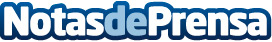 Avanza Fibra, proveedor oficial de Fibra Óptica Simétrica 1000Mb del Tranvía de MurciaEl CEO de la mercantil de telecomunicaciones refleja su compromiso con los murcianos con esta iniciativa. El Tranvía mostrará durante los próximos meses la marca Avanza Fibra en sus vagonesDatos de contacto:Ana MartínAvanza Fibra968710024Nota de prensa publicada en: https://www.notasdeprensa.es/avanza-fibra-proveedor-oficial-de-fibra-optica Categorias: Telecomunicaciones Murcia Movilidad y Transporte Innovación Tecnológica http://www.notasdeprensa.es